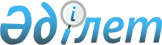 О внесении изменений и дополнения в решение маслихата от 24 декабря 2015 года № 323 "О районном бюджете на 2016-2018 годы"Решение маслихата Тарановского района Костанайской области от 6 июня 2016 года № 35. Зарегистрировано Департаментом юстиции Костанайской области 14 июня 2016 года № 6458      В соответствии со статьями статьями 104, 109 Бюджетного кодекса Республики Казахстан от 4 декабря 2008 года районный маслихат РЕШИЛ:

      1. Внести в решение маслихата от 24 декабря 2015 года № 323 "О районном бюджете на 2016-2018 годы" (зарегистрировано в Реестре государственной регистрации нормативных правовых актов под № 6105, опубликовано 8 января 2016 года в газете "Маяк") следующие изменения и дополнение:

      пункт 1 указанного решения изложить в новой редакции:

      "1. Утвердить районный бюджет на 2016-2018 годы согласно приложениям 1, 2 и 3 соответственно, в том числе на 2016 год в следующих объемах:

      1) доходы – 2 630 462,5 тысяч тенге, в том числе по:

      налоговым поступлениям – 1 554 596,0 тысяч тенге;

      неналоговым поступлениям – 3 052,0 тысяч тенге;

      поступлениям от продажи основного капитала – 5 930,0 тысяч тенге;

      поступлениям трансфертов – 1 066 884,5 тысяч тенге; 

      2) затраты – 2 668 206,9 тысяч тенге;

      3) чистое бюджетное кредитование – 29 925,0 тысяч тенге, в том числе: 

      бюджетные кредиты – 47 722,0 тысяч тенге;

      погашение бюджетных кредитов – 17 797,0 тысяч тенге;

      4) сальдо по операциям с финансовыми активами – 0,0 тысяч тенге;

      5) дефицит (профицит) бюджета – -67 669,4 тысячи тенге;

      6) финансирование дефицита (использование профицита) бюджета – 67 669,4 тысячи тенге.";

      пункт 6 указанного решения дополнить подпунктом 4) следующего содержания:

      "4) капитальный ремонт паровых котлов государственного коммунального предприятия "Тобол".";

      пункт 9 указанного решения изложить в новой редакции:

      "9. Утвердить резерв местного исполнительного органа Тарановского района на 2016 год в сумме 950,0 тысяч тенге.";

      приложения 1, 5 к указанному решению изложить в новой редакции согласно приложениям 1, 2 к настоящему решению.

      2. Настоящее решение вводится в действие с 1 января 2016 года.



      Руководитель

      государственного учреждения 

      "Отдел экономики и финансов

      акимата Тарановского района"

      ________________ В. Ересько

      6 июня 2016 года

 Районный бюджет на 2016 год Перечень бюджетных программ по аппаратам акимов района в городе, города районного значения, поселка, села, сельского округа на 2016 год      Продолжение таблицы:


					© 2012. РГП на ПХВ «Институт законодательства и правовой информации Республики Казахстан» Министерства юстиции Республики Казахстан
				
      Председатель сессии

Г. Тюлюбаева

      Секретарь районного маслихата

С. Сапабеков
Приложение 1
к решению маслихата
от 6 июня 2016 года № 35Приложение 1
к решению маслихата
от 24 декабря 2015 года № 323Категория

Категория

Категория

Категория

Категория

Сумма, тысяч тенге

Класс

Класс

Класс

Класс

Сумма, тысяч тенге

Подкласс

Подкласс

Подкласс

Сумма, тысяч тенге

Специфика

Специфика

Сумма, тысяч тенге

Наименование

Сумма, тысяч тенге

I. Доходы 

2 630 462,5

1

Налоговые поступления

1 554 596,0

01

Подоходный налог

546 601,0

2

Индивидуальный подоходный налог

546 601,0

03

Социальный налог

393 360,0

1

Социальный налог

393 360,0

04

Hалоги на собственность

553 660,0

1

Hалоги на имущество

491 360,0

3

Земельный налог

11 000,0

4

Hалог на транспортные средства

46 050,0

5

Единый земельный налог

5 250,0

05

Внутренние налоги на товары, работы и услуги

56 775,0

2

Акцизы

450,0

3

Поступления за использование природных и других ресурсов

40 000,0

4

Сборы за ведение предпринимательской и профессиональной деятельности

16 325,0

08

Обязательные платежи, взимаемые за совершение юридически значимых действий и (или) выдачу документов уполномоченными на то государственными органами или должностными лицами

4 200,0

1

Государственная пошлина

4 200,0

2

Неналоговые поступления

3 052,0

01

Доходы от государственной собственности

1 232,0

5

Доходы от аренды имущества, находящегося в государственной собственности

1 232,0

06

Прочие неналоговые поступления

1 820,0

1

Прочие неналоговые поступления

1 820,0

3

Поступления от продажи основного капитала

5 930,0

01

Продажа государственного имущества, закрепленного за государственными учреждениями

2 220,0

1

Продажа государственного имущества, закрепленного за государственными учреждениями

2 220,0

03

Продажа земли и нематериальных активов

3 710,0

1

Продажа земли

750,0

2

Продажа нематериальных активов

2 960,0

4

Поступления трансфертов 

1 066 884,5

02

Трансферты из вышестоящих органов государственного управления

1 066 884,5

2

Трансферты из областного бюджета

1 066 884,5

Функциональная группа

Функциональная группа

Функциональная группа

Функциональная группа

Функциональная группа

Сумма, тысяч тенге

Функциональная подгруппа 

Функциональная подгруппа 

Функциональная подгруппа 

Функциональная подгруппа 

Сумма, тысяч тенге

Администратор бюджетных программ

Администратор бюджетных программ

Администратор бюджетных программ

Сумма, тысяч тенге

Программа

Программа

Сумма, тысяч тенге

Наименование

Сумма, тысяч тенге

II. Затраты

2 668 206,9

01

Государственные услуги общего характера

341 129,0

01

1

Представительные, исполнительные и другие органы, выполняющие общие функции государственного управления

251 147,0

01

1

112

Аппарат маслихата района (города областного значения)

15 459,0

01

1

112

001

Услуги по обеспечению деятельности маслихата района (города областного значения)

15 459,0

01

1

122

Аппарат акима района (города областного значения)

70 369,0

01

1

122

001

Услуги по обеспечению деятельности акима района
 (города областного значения)

70 369,0

01

1

123

Аппарат акима района в городе, города районного значения, поселка, села, сельского округа

165 319,0

01

1

123

001

Услуги по обеспечению деятельности акима района в городе, города районного значения, поселка, села, сельского округа

165 319,0

01

2

Финансовая деятельность

1 574,2

01

2

459

Отдел экономики и финансов района (города областного значения)

1 574,2

003

Проведение оценки имущества в целях налогообложения

916,2

010

Приватизация, управление коммунальным имуществом, постприватизационная деятельность и регулирование споров, связанных с этим 

658,0

01

9

Прочие государственные услуги общего характера

88 407,8

458

Отдел жилищно-коммунального хозяйства, пассажирского транспорта и автомобильных дорог района (города областного значения)

53 628,0

001

Услуги по реализации государственной политики на местном уровне в области жилищно-коммунального хозяйства, пассажирского транспорта и автомобильных дорог

9 552,0

067

Капитальные расходы подведомственных государственных учреждений и организаций

44 076,0

01

9

459

Отдел экономики и финансов района (города областного значения)

34 779,8

01

9

459

001

Услуги по реализации государственной политики в области формирования и развития экономической политики, государственного планирования, исполнения бюджета и управления коммунальной собственностью района (города областного значения)

34 779,8

02

Оборона

5 679,0

02

1

Военные нужды

4 165,0

02

1

122

Аппарат акима района (города областного значения)

4 165,0

02

1

122

005

Мероприятия в рамках исполнения всеобщей воинской обязанности

4 165,0

02

2

Организация работы по чрезвычайным ситуациям

1 514,0

02

2

122

Аппарат акима района (города областного значения)

1 514,0

02

2

122

006

Предупреждение и ликвидация чрезвычайных ситуаций масштаба района (города областного значения)

1 514,0

04

Образование

1 815 390,4

04

1

Дошкольное воспитание и обучение

202 846,0

04

1

123

Аппарат акима района в городе, города районного значения, поселка, села, сельского округа

166 038,0

04

1

123

004

Обеспечение деятельности организаций дошкольного воспитания и обучения

87 569,0

041

Реализация государственного образовательного заказа в дошкольных организациях образования 

78 469,0

464

Отдел образования района (города областного значения)

36 808,0

040

Реализация государственного образовательного заказа в дошкольных организациях образования 

36 808,0

04

2

Начальное, основное среднее и общее среднее образование

1 567 278,4

04

2

123

Аппарат акима района в городе, города районного значения, поселка, села, сельского округа

3 109,2

04

2

123

005

Организация бесплатного подвоза учащихся до школы и обратно в сельской местности

3 109,2

04

2

464

Отдел образования района (города областного значения)

1 496 707,8

04

2

464

003

Общеобразовательное обучение

1 462 962,8

04

2

464

006

Дополнительное образование для детей 

33 745,0

465

Отдел физической культуры и спорта района (города областного значения)

67 461,4

04

2

464

017

Дополнительное образование для детей и юношества по спорту

67 461,4

04

9

Прочие услуги в области образования

45 266,0

04

9

464

Отдел образования района (города областного значения)

45 266,0

04

9

464

001

Услуги по реализации государственной политики на местном уровне в области образования 

7 910,0

04

9

464

005

Приобретение и доставка учебников, учебно-методических комплексов для государственных учреждений образования района (города областного значения)

19 765,0

015

Ежемесячные выплаты денежных средств опекунам (попечителям) на содержание ребенка-сироты (детей-сирот), и ребенка (детей), оставшегося без попечения родителей

16 591,0

067

Капитальные расходы подведомственных государственных учреждений и организаций

1 000,0

06

Социальная помощь и социальное обеспечение

137 331,5

1

Социальное обеспечение

13 714,0

451

Отдел занятости и социальных программ района (города областного значения)

7 711,0

005

Государственная адресная социальная помощь

183,0

016

Государственные пособия на детей до 18 лет

7 528,0

464

Отдел образования района (города областного значения)

6 003,0

030

Содержание ребенка (детей), переданного патронатным воспитателям

6 003,0

06

2

Социальная помощь

91 892,0

06

2

451

Отдел занятости и социальных программ района (города областного значения)

91 892,0

06

2

451

002

Программа занятости

30 192,0

06

2

451

006

Оказание жилищной помощи

11 619,0

06

2

451

007

Социальная помощь отдельным категориям нуждающихся граждан по решениям местных представительных органов

17 307,0

06

2

451

010

Материальное обеспечение детей-инвалидов, воспитывающихся и обучающихся на дому

773,0

06

2

451

014

Оказание социальной помощи нуждающимся гражданам на дому

27 326,8

06

2

451

017

Обеспечение нуждающихся инвалидов обязательными гигиеническими средствами и предоставление услуг специалистами жестового языка, индивидуальными помощниками в соответствии с индивидуальной программой реабилитации инвалида

4 674,2

06

9

Прочие услуги в области социальной помощи и социального обеспечения

31 725,5

06

9

451

Отдел занятости и социальных программ района (города областного значения)

31 600,0

06

9

451

001

Услуги по реализации государственной политики на местном уровне в области обеспечения занятости и реализации социальных программ для населения

26 521,0

06

9

451

011

Оплата услуг по зачислению, выплате и доставке пособий и других социальных выплат

479,0

050

Реализация Плана мероприятий по обеспечению прав и улучшению качества жизни инвалидов в Республике Казахстан на 2012 – 2018 годы

4 600,0

458

Отдел жилищно-коммунального хозяйства, пассажирского транспорта и автомобильных дорог района (города областного значения)

125,5

050

Реализация Плана мероприятий по обеспечению прав и улучшению качества жизни инвалидов в Республике Казахстан на 2012 – 2018 годы

125,5

07

Жилищно-коммунальное хозяйство

32 396,4

07

1

Жилищное хозяйство

9 384,0

07

1

458

Отдел жилищно-коммунального хозяйства, пассажирского транспорта и автомобильных дорог района (города областного значения)

1 606,0

07

1

458

004

Обеспечение жильем отдельных категорий граждан

1 463,0

031

Изготовление технических паспортов на объекты кондоминиумов

143,0

464

Отдел образования района (города областного значения)

7 778,0

026

Ремонт объектов в рамках развития городов и сельских населенных пунктов по Дорожной карте занятости 2020

7 778,0

07

3

Благоустройство населенных пунктов

23 012,4

07

3

123

Аппарат акима района в городе, города районного значения, поселка, села, сельского округа

23 012,4

07

3

123

008

Освещение улиц населенных пунктов

18 212,4

07

3

123

009

Обеспечение санитарии населенных пунктов

4 476,0

07

3

123

011

Благоустройство и озеленение населенных пунктов

324,0

08

Культура, спорт, туризм и информационное пространство

178 727,0

08

1

Деятельность в области культуры

68 773,0

08

1

455

Отдел культуры и развития языков района (города областного значения)

68 773,0

08

1

455

003

Поддержка культурно-досуговой работы

68 773,0

08

2

Спорт

25 265,0

08

2

465

Отдел физической культуры и спорта района (города областного значения)

25 265,0

001

Услуги по реализации государственной политики на местном уровне в сфере физической культуры и спорта

6 844,0

005

Развитие массового спорта и национальных видов спорта 

12 433,0

08

2

465

006

Проведение спортивных соревнований на районном (города областного значения) уровне

2 414,0

08

2

465

007

Подготовка и участие членов сборных команд района (города областного значения) по различным видам спорта на областных спортивных соревнованиях

3 574,0

08

3

Информационное пространство

62 862,0

08

3

455

Отдел культуры и развития языков района (города областного значения)

57 686,0

08

3

455

006

Функционирование районных (городских) библиотек

46 491,0

08

3

455

007

Развитие государственного языка и других языков народа Казахстана

11 195,0

08

3

456

Отдел внутренней политики района (города областного значения)

5 176,0

08

3

456

002

Услуги по проведению государственной информационной политики

5 176,0

08

9

Прочие услуги по организации культуры, спорта, туризма и информационного пространства

21 827,0

08

9

455

Отдел культуры и развития языков района (города областного значения)

8 817,0

08

9

455

001

Услуги по реализации государственной политики на местном уровне в области развития языков и культуры

8 817,0

08

9

456

Отдел внутренней политики района (города областного значения)

13 010,0

08

9

456

001

Услуги по реализации государственной политики на местном уровне в области информации, укрепления государственности и формирования социального оптимизма граждан

7 566,0

003

Реализация мероприятий в сфере молодежной политики

5 444,0

09

Топливно-энергетический комплекс и недропользование

12 000,0

09

1

Топливо и энергетика

12 000,0

09

9

458

Отдел жилищно-коммунального хозяйства, пассажирского транспорта и автомобильных дорог района (города областного значения)

12 000,0

09

9

467

019

Развитие теплоэнергетической системы

12 000,0

10

Сельское, водное, лесное, рыбное хозяйство, особо охраняемые природные территории, охрана окружающей среды и животного мира, земельные отношения

87 194,8

10

1

Сельское хозяйство

46 929,8

459

Отдел экономики и финансов района (города областного значения)

13 305,0

099

Реализация мер по оказанию социальной поддержки специалистов

13 305,0

10

1

462

Отдел сельского хозяйства района (города областного значения)

17 802,0

10

1

462

001

Услуги по реализации государственной политики на местном уровне в сфере сельского хозяйства

17 802,0

473

Отдел ветеринарии района (города областного значения)

15 822,8

001

Услуги по реализации государственной политики на местном уровне в сфере ветеринарии

12 128,0

005

Обеспечение функционирования скотомогильников (биотермических ям)

342,8

007

Организация отлова и уничтожения бродячих собак и кошек

1 507,0

047

Возмещение владельцам стоимости обезвреженных (обеззараженных) и переработанных без изъятия животных, продукции и сырья животного происхождения, представляющих опасность для здоровья животных и человека

1 845,0

10

6

Земельные отношения

7 876,0

10

6

463

Отдел земельных отношений района (города областного значения)

7 876,0

10

6

463

001

Услуги по реализации государственной политики в области регулирования земельных отношений на территории района (города областного значения)

7 876,0

10

9

Прочие услуги в области сельского, водного, лесного, рыбного хозяйства, охраны окружающей среды и земельных отношений

32 389,0

473

Отдел ветеринарии района (города областного значения)

32 389,0

011

Проведение противоэпизоотических мероприятий

32 389,0

11

Промышленность, архитектурная, градостроительная и строительная деятельность

11 850,6

11

2

Архитектурная, градостроительная и строительная деятельность

11 850,6

11

2

466

Отдел архитектуры, градостроительства и строительства района (города областного значения)

11 850,6

11

2

467

001

Услуги по реализации государственной политики в области строительства, улучшения архитектурного облика городов, районов и населенных пунктов области и обеспечению рационального и эффективного градостроительного освоения территории района (города областного значения)

11 850,6

12

Транспорт и коммуникации

31 437,0

12

1

Автомобильный транспорт

31 437,0

12

1

123

Аппарат акима района в городе, города районного значения, поселка, села, сельского округа

13 700,0

12

1

123

013

Обеспечение функционирования автомобильных дорог в городах районного значения, поселках, селах, сельских округах

13 700,0

12

1

458

Отдел жилищно-коммунального хозяйства, пассажирского транспорта и автомобильных дорог района (города областного значения)

17 737,0

12

1

458

023

Обеспечение функционирования автомобильных дорог

17 737,0

13

Прочие

9 251,0

13

3

Поддержка предпринимательской деятельности и защита конкуренции

8 301,0

13

3

469

Отдел предпринимательства района (города областного значения)

8 301,0

13

3

469

001

Услуги по реализации государственной политики на местном уровне в области развития предпринимательства

8 301,0

13

9

Прочие

950,0

13

9

459

Отдел экономики и финансов района (города областного значения)

950,0

13

9

459

012

Резерв местного исполнительного органа района (города областного значения) 

950,0

15

Трансферты

5 820,2

15

1

Трансферты

5 820,2

15

1

459

Отдел экономики и финансов района (города областного значения)

5 820,2

15

1

459

006

Возврат неиспользованных (недоиспользованных) целевых трансфертов

692,2

051

Трансферты органам местного самоуправления

5 128,0

III. Чистое бюджетное кредитование

29 925,0

Бюджетные кредиты

47 722,0

10

Сельское, водное, лесное, рыбное хозяйство, особо охраняемые природные территории, охрана окружающей среды и животного мира, земельные отношения

47 722,0

10

1

Сельское хозяйство

47 722,0

10

1

459

Отдел экономики и финансов района (города областного значения)

47 722,0

018

Бюджетные кредиты для реализации мер социальной поддержки специалистов

47 722,0

Погашение бюджетных кредитов

17 797,0

5

Погашение бюджетных кредитов

17 797,0

01

Погашение бюджетных кредитов

17 797,0

1

Погашение бюджетных кредитов, выданных из государственного бюджета

17 797,0

IV. Сальдо по операциям с финансовыми активами

0,0

V. Дефицит (профицит) бюджета

-67 669,4

VI. Финансирование дефицита (использование профицита) бюджета

67 669,4

Приложение 2
к решению маслихата
от 6 июня 2016 года № 35Приложение 5
к решению маслихата
от 24 декабря 2015 года № 323№

Администратор бюджетных программ

123001

123004

123041

№

Администратор бюджетных программ

Услуги по обеспечению деятельности акима района в городе, города районного значения, поселка, села, сельского округа

Обеспечение деятельности организаций дошкольного воспитания и обучения

Реализация государственного образовательного заказа в дошкольных организациях образования

№

Администратор бюджетных программ

Услуги по обеспечению деятельности акима района в городе, города районного значения, поселка, села, сельского округа

Обеспечение деятельности организаций дошкольного воспитания и обучения

Реализация государственного образовательного заказа в дошкольных организациях образования

Всего:

165319,0

87569,0

78469,0

№

Администратор бюджетных программ

Услуги по обеспечению деятельности акима района в городе, города районного значения, поселка, села, сельского округа

Обеспечение деятельности организаций дошкольного воспитания и обучения

Реализация государственного образовательного заказа в дошкольных организациях образования

1

ГУ "Аппарат акима Асенкритовского сельского округа"

12903,0

0,0

0,0

2

ГУ "Аппарат акима Белинского сельского округа"

10676,0

0,0

0,0

3

ГУ "Аппарат акима села Евгеновка"

8901,0

0,0

0,0

4

ГУ "Аппарат акима Калининского сельского округа"

11204,0

0,0

26786,0

5

ГУ "Аппарат акима Кайранкольского сельского округа"

9942,0

0,0

0,0

6

ГУ "Аппарат акима села Приозерное"

9823,0

0,0

0,0

7

ГУ "Аппарат акима Майского сельского округа"

12827,0

0,0

38734,0

8

ГУ "Аппарат акима Набережного сельского округа"

11376,0

0,0

0,0

9

ГУ "Аппарат акима Новоильиновского сельского округа"

14646,0

0,0

0,0

10

ГУ "Аппарат акима Павловского сельского округа"

10715,0

0,0

0,0

11

ГУ "Аппарат акима Тарановского сельского округа"

20244,0

41396,0

12949,0

12

ГУ "Аппарат акима села Юбилейное"

10022,0

0,0

0,0

13

ГУ "Аппарат акима поселка Тобол"

22040,0

46173,0

0,0

123008

123009

123011

123013

123005

Всего по администратору

Освещение улиц населенных пунктов

Обеспечение санитарии населенных пунктов

Благоустройство и озеленение населенных пунктов

Обеспечение функционирования автомобильных дорог в городах районного значения, поселках, селах, сельских округах

Организация бесплатного подвоза учащихся до школы и обратно в сельской местности

Всего по администратору

Освещение улиц населенных пунктов

Обеспечение санитарии населенных пунктов

Благоустройство и озеленение населенных пунктов

Обеспечение функционирования автомобильных дорог в городах районного значения, поселках, селах, сельских округах

Организация бесплатного подвоза учащихся до школы и обратно в сельской местности

Всего по администратору

18212,4

4476,0

324,0

13700,0

3109,2

371178,6

Освещение улиц населенных пунктов

Обеспечение санитарии населенных пунктов

Благоустройство и озеленение населенных пунктов

Обеспечение функционирования автомобильных дорог в городах районного значения, поселках, селах, сельских округах

Организация бесплатного подвоза учащихся до школы и обратно в сельской местности

Всего по администратору

1022,0

0,0

0,0

950,0

1456,0

16331,0

480,0

0,0

0,0

600,0

735,8

12491,8

221,0

0,0

0,0

400,0

0,0

9522,0

1308,0

0,0

0,0

1100,0

270,0

40668,0

318,0

0,0

0,0

300,0

0,0

10560,0

494,0

0,0

0,0

300,0

0,0

10617,0

1381,0

0,0

0,0

550,0

0,0

53492,0

407,0

0,0

0,0

550,0

0,0

12333,0

1279,0

0,0

0,0

1390,0

0,0

17315,0

852,0

0,0

0,0

910,0

647,4

13124,4

7472,0

3026,0

324,0

3500,0

0,0

88911,0

363,0

0,0

0,0

550,0

0,0

10935,0

2615,4

1450,0

0,0

2600,0

0,0

74878,4

